РЕШЕНИЕО принятии решения об утверждении ключевых показателей и их целевых значений, индикативных показателей муниципального контроля на территории Петропавловск-Камчатского городского округаРассмотрев проект решения об утверждении ключевых показателей и их целевых значений, индикативных показателей муниципального контроля на территории Петропавловск-Камчатского городского округа, внесенный Главой Петропавловск-Камчатского городского округа Брызгиным К.В., в соответствии с частью 5 статьи 30 Федерального закона от 31.07.2020 № 248-ФЗ 
«О государственном контроле (надзоре) и муниципальном контроле в Российской Федерации», статьей 28 Устава Петропавловск-Камчатского городского округа Городская Дума Петропавловск-Камчатского городского округаРЕШИЛА:1. Принять Решение об утверждении ключевых показателей и их целевых значений, индикативных показателей муниципального контроля на территории Петропавловск-Камчатского городского округа.2. Направить принятое Решение Главе Петропавловск-Камчатского городского округа для подписания и обнародования.РЕШЕНИЕот 23.12.2021 № 439-ндОб утверждении ключевых показателей и их целевых значений, индикативных показателей муниципального контроля на территории Петропавловск-Камчатского городского округаПринято Городской Думой Петропавловск-Камчатского городского округа(решение от 22.12.2021 № 1103-р)1. Утвердить ключевые показатели и их целевые значения, индикативные показатели муниципального контроля на территории Петропавловск-Камчатского городского округа согласно приложению к настоящему Решению.2. Настоящее Решение вступает в силу после дня его официального опубликования, но не ранее 01.03.2022. ГлаваПетропавловск-Камчатского городского округа                                                                                    К.В. БрызгинПриложениек Решению Городской ДумыПетропавловск-Камчатскогогородского округаот 23.12.2021 № 439-нд«Об утверждении ключевых показателей и их целевых значений, индикативных показателей муниципального контроля на территории Петропавловск-Камчатского городского округа»1. Ключевые показатели и их целевые значения, индикативные показатели муниципального контроля в сфере благоустройства на территории Петропавловск-Камчатского городского округаКлючевые показатели и их целевые значенияИндикативные показатели2. Ключевые показатели и их целевые значения, индикативные показатели муниципального земельного контроля на территории Петропавловск-Камчатского городского округаКлючевые показатели и их целевые значенияИндикативные показатели3. Ключевые показатели и их целевые значения, индикативные показатели муниципального жилищного контроля на территории Петропавловск-Камчатского городского округаКлючевые показатели и их целевые значенияИндикативные показатели4. Ключевые показатели и их целевые значения, индикативные показатели муниципального контроля на автомобильном транспорте, городском наземном электрическом транспорте и в дорожном хозяйстве на территории Петропавловск-Камчатского городского округаКлючевые показатели и их целевые значенияИндикативные показатели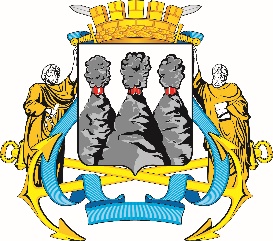 ГОРОДСКАЯ ДУМАПЕТРОПАВЛОВСК-КАМЧАТСКОГО ГОРОДСКОГО ОКРУГАот 22.12.2021 № 1103-р44-я сессияг.Петропавловск-КамчатскийПредседатель Городской ДумыПетропавловск-Камчатскогогородского округаГ.В. МонаховаГОРОДСКАЯ ДУМАПЕТРОПАВЛОВСК-КАМЧАТСКОГО ГОРОДСКОГО ОКРУГАКлючевые показателиЦелевые значенияПроцент устраненных нарушений из числа выявленных нарушений законодательства в сфере благоустройства70%Процент результативных контрольных  мероприятий, по которым не были приняты соответствующие меры административного воздействия (малозначительность)20%Процент вынесенных решений 
о назначении административного наказания 
по материалам органа муниципального контроля 80%Процент отмененных в судебном порядке постановлений по делам об административных правонарушениях от общего количества вынесенных органом муниципального контроля постановлений0%№НаименованиепоказателейПорядокрасчетаОбозначенияЦелевыезначения1.Индикативные показатели, характеризующие параметры проведенных мероприятийИндикативные показатели, характеризующие параметры проведенных мероприятийИндикативные показатели, характеризующие параметры проведенных мероприятийИндикативные показатели, характеризующие параметры проведенных мероприятий1.1.Выполняемость контрольных мероприятийКпм/Рпмx 100%Кпм - количество проведенных контрольных мероприятий (ед.) Рпм - количество распоряжений на проведение контрольныхмероприятий (ед.)100 %1.2.Доля обжалованных контрольных мероприятийКпм/Кмоx 100%Кпм - количество проведенных контрольных мероприятий (ед.) Кмо - количество обжалованных контрольных мероприятий (ед.)50 %1.3.Доля заявлений,направленных на согласование в прокуратуру о проведении контрольных мероприятий, в согласовании которых былоотказаноКзо/Кпзх 100%Кзо - количество заявлений, покоторым пришел отказ в согласовании (ед.)Кпз - количество поданных на согласование заявлений70%1.4.Количество проведенныхпрофилактических мероприятийШт.1.5.Количество обращений о нарушении обязательных требований, поступивших вконтрольный органШт.2.Индикативные показатели, характеризующие объем задействованныхтрудовых ресурсовИндикативные показатели, характеризующие объем задействованныхтрудовых ресурсовИндикативные показатели, характеризующие объем задействованныхтрудовых ресурсовИндикативные показатели, характеризующие объем задействованныхтрудовых ресурсов2.1.Количество штатных единицЧел.2.2.Нагрузка контрольных мероприятий на работников органа муниципальногоконтроляКм/КрКм - количество контрольных мероприятий (ед.)Кр - количество работников органа муниципального контроля (ед.)Шт.Ключевые показателиЦелевые значенияПроцент отмененных результатов контрольных мероприятий0%№НаименованиепоказателейПорядокрасчетаОбозначенияЦелевыезначения1.Индикативные показатели, характеризующие параметрыпроведенных мероприятийИндикативные показатели, характеризующие параметрыпроведенных мероприятийИндикативные показатели, характеризующие параметрыпроведенных мероприятийИндикативные показатели, характеризующие параметрыпроведенных мероприятий1.1.Выполняемость контрольных мероприятийКпм/Рпмx 100%Кпм - количество проведенных контрольных мероприятий (ед.) Рпм - количество распоряжений на проведение контрольныхмероприятий (ед.)100 %1.2.Доля обжалованных контрольных мероприятийКпм/Кмоx 100%Кпм - количество проведенных контрольных мероприятий (ед.) Кмо - количество обжалованных контрольных мероприятий (ед.)50 %1.3.Доля заявлений,направленных на согласование в прокуратуру о проведении контрольных мероприятий, в согласовании которых былоотказаноКзо/Кпзх 100%Кзо - количество заявлений, покоторым пришел отказ в согласовании (ед.)Кпз - количество поданных на согласование заявлений70%1.4.Количество проведенныхпрофилактических мероприятийШт.1.5.Количество обращений о нарушении обязательных требований, поступивших вконтрольный органШт.2.Индикативные показатели, характеризующие объем задействованныхтрудовых ресурсовИндикативные показатели, характеризующие объем задействованныхтрудовых ресурсовИндикативные показатели, характеризующие объем задействованныхтрудовых ресурсовИндикативные показатели, характеризующие объем задействованныхтрудовых ресурсов2.1.Количество штатных единицЧел.2.2.Нагрузка контрольных мероприятий на работников органа муниципальногоконтроляКм/КрКм - количество контрольных мероприятий (ед.)Кр - количество работников органа муниципального контроля (ед.)Шт.Ключевые показателиЦелевые значенияПроцент отмененных результатов контрольных мероприятий0%№НаименованиепоказателейПорядокрасчетаОбозначенияЦелевыезначения1.Индикативные показатели, характеризующие параметры проведенных мероприятийИндикативные показатели, характеризующие параметры проведенных мероприятийИндикативные показатели, характеризующие параметры проведенных мероприятийИндикативные показатели, характеризующие параметры проведенных мероприятий1.1.Выполняемость контрольных мероприятийКпм/Рпмx 100%Кпм - количество проведенных контрольных мероприятий (ед.) Рпм - количество распоряжений на проведение контрольныхмероприятий (ед.)100 %1.2.Доля обжалованных контрольных мероприятийКпм/Кмоx 100%Кпм - количество проведенных контрольных мероприятий (ед.) Кмо - количество обжалованных контрольных мероприятий (ед.)50 %1.3.Доля заявлений,направленных на согласование в прокуратуру о проведении контрольных мероприятий, в согласовании которых былоотказаноКзо/Кпзх 100%Кзо - количество заявлений, покоторым пришел отказ в согласовании (ед.)Кпз - количество поданных на согласование заявлений70%1.4.Количество проведенныхпрофилактических мероприятийШт.1.5.Количество обращений о нарушении обязательных требований, поступивших вконтрольный органШт.2.Индикативные показатели, характеризующие объем задействованныхтрудовых ресурсовИндикативные показатели, характеризующие объем задействованныхтрудовых ресурсовИндикативные показатели, характеризующие объем задействованныхтрудовых ресурсовИндикативные показатели, характеризующие объем задействованныхтрудовых ресурсов2.1.Количество штатных единицЧел.2.2.Нагрузка контрольных мероприятий на работников органа муниципальногоконтроляКм/КрКм - количество контрольных мероприятий (ед.)Кр - количество работников органа муниципального контроля (ед.)Шт.Ключевые показателиЦелевые значенияПроцент устраненных нарушений из числа выявленных нарушений законодательства в данной сфере70%Процент контрольных мероприятий, по результатам которых были выявлены нарушения, но не приняты соответствующие меры административного воздействия (малозначительность)20%Процент вынесенных решений 
о назначении административного наказания 
по материалам органа муниципального контроля 80%Процент отмененных в судебном порядке постановлений по делам об административных правонарушениях от общего количества вынесенных органом муниципального контроля постановлений0%№НаименованиепоказателейПорядокрасчетаОбозначенияЦелевыезначения1.Индикативные показатели, характеризующие параметры проведенных мероприятийИндикативные показатели, характеризующие параметры проведенных мероприятийИндикативные показатели, характеризующие параметры проведенных мероприятийИндикативные показатели, характеризующие параметры проведенных мероприятий1.1.Выполняемость контрольных мероприятийКпм/Рпмx 100%Кпм - количество проведенных контрольных мероприятий (ед.) Рпм - количество распоряжений на проведение контрольныхмероприятий (ед.)100 %1.2.Доля обжалованных контрольных мероприятийКпм/Кмоx 100%Кпм - количество проведенных контрольных мероприятий (ед.) Кмо - количество обжалованных контрольных мероприятий (ед.)50 %1.3.Доля заявлений,направленных на согласование в прокуратуру о проведении контрольных мероприятий, в согласовании которых былоотказаноКзо/Кпзх 100%Кзо - количество заявлений, покоторым пришел отказ в согласовании (ед.)Кпз - количество поданных на согласование заявлений70%1.4.Количество проведенныхпрофилактических мероприятийШт.1.5.Количество обращений о нарушении обязательных требований, поступивших вконтрольный органШт.2.Индикативные показатели, характеризующие объем задействованныхтрудовых ресурсовИндикативные показатели, характеризующие объем задействованныхтрудовых ресурсовИндикативные показатели, характеризующие объем задействованныхтрудовых ресурсовИндикативные показатели, характеризующие объем задействованныхтрудовых ресурсов2.1.Количество штатных единицЧел.2.2.Нагрузка контрольных мероприятий на работников органа муниципальногоконтроляКм/КрКм - количество контрольных мероприятий (ед.)Кр - количество работников органа муниципального контроля (ед.)Шт.